Lesson 13: Describe and Match ShapesLet’s build shapes that match.Warm-up: How Many Do You See: Add On and RearrangeHow many do you see?
How do you see them?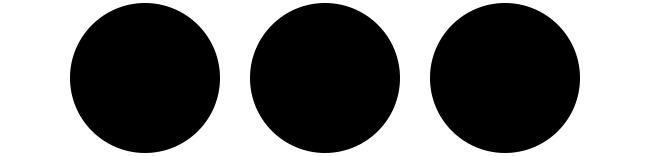 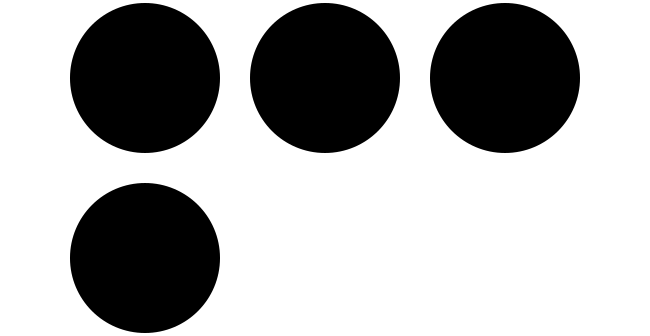 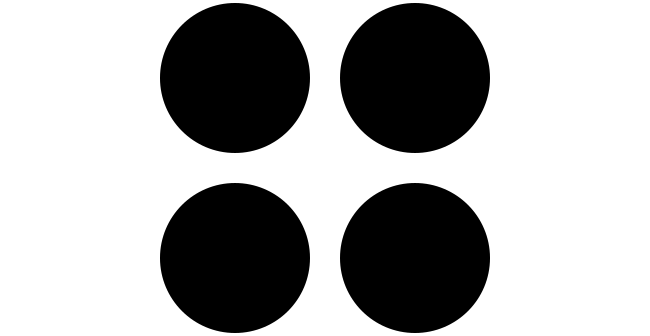 13.1: Where are the Pattern Blocks?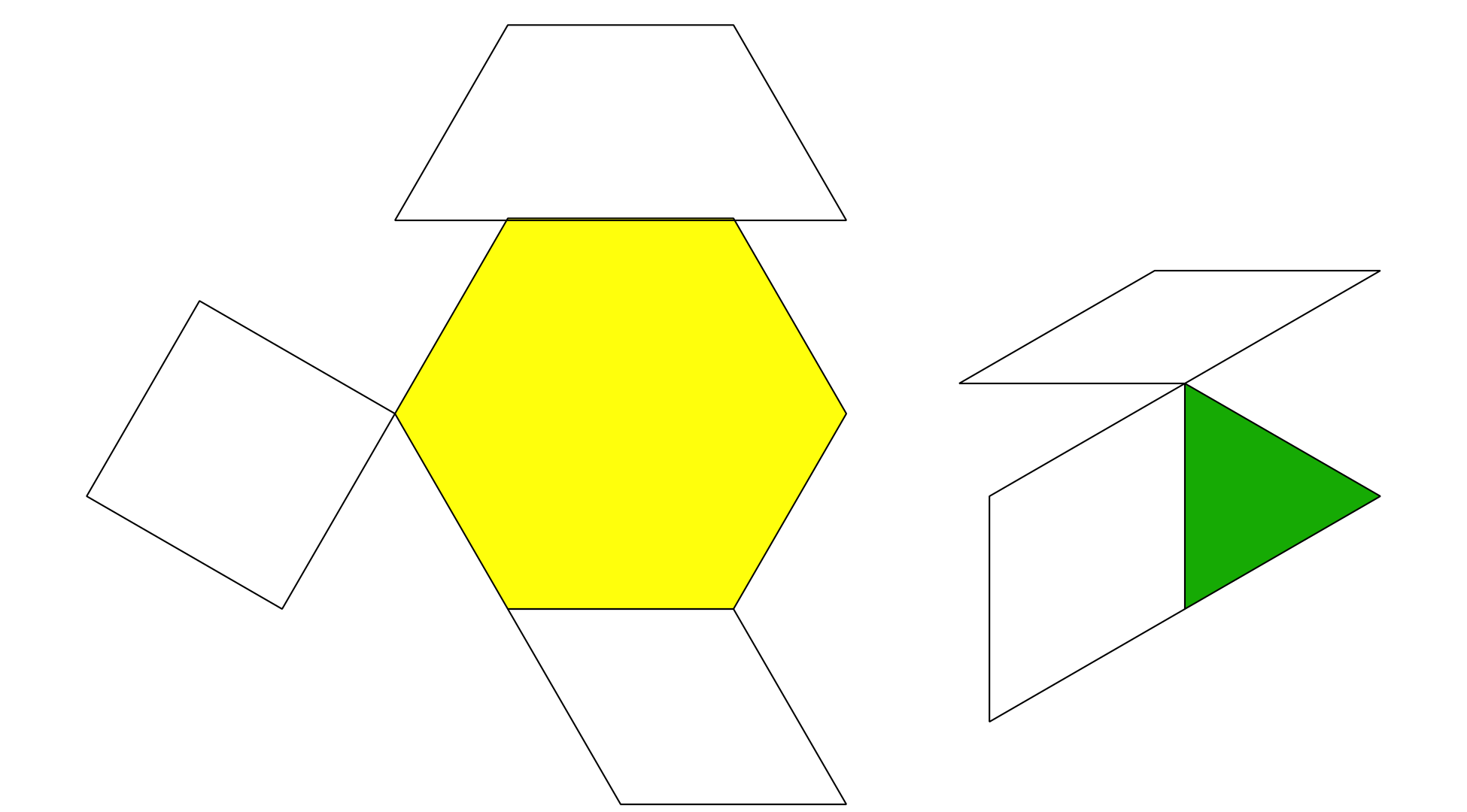 Synthesis: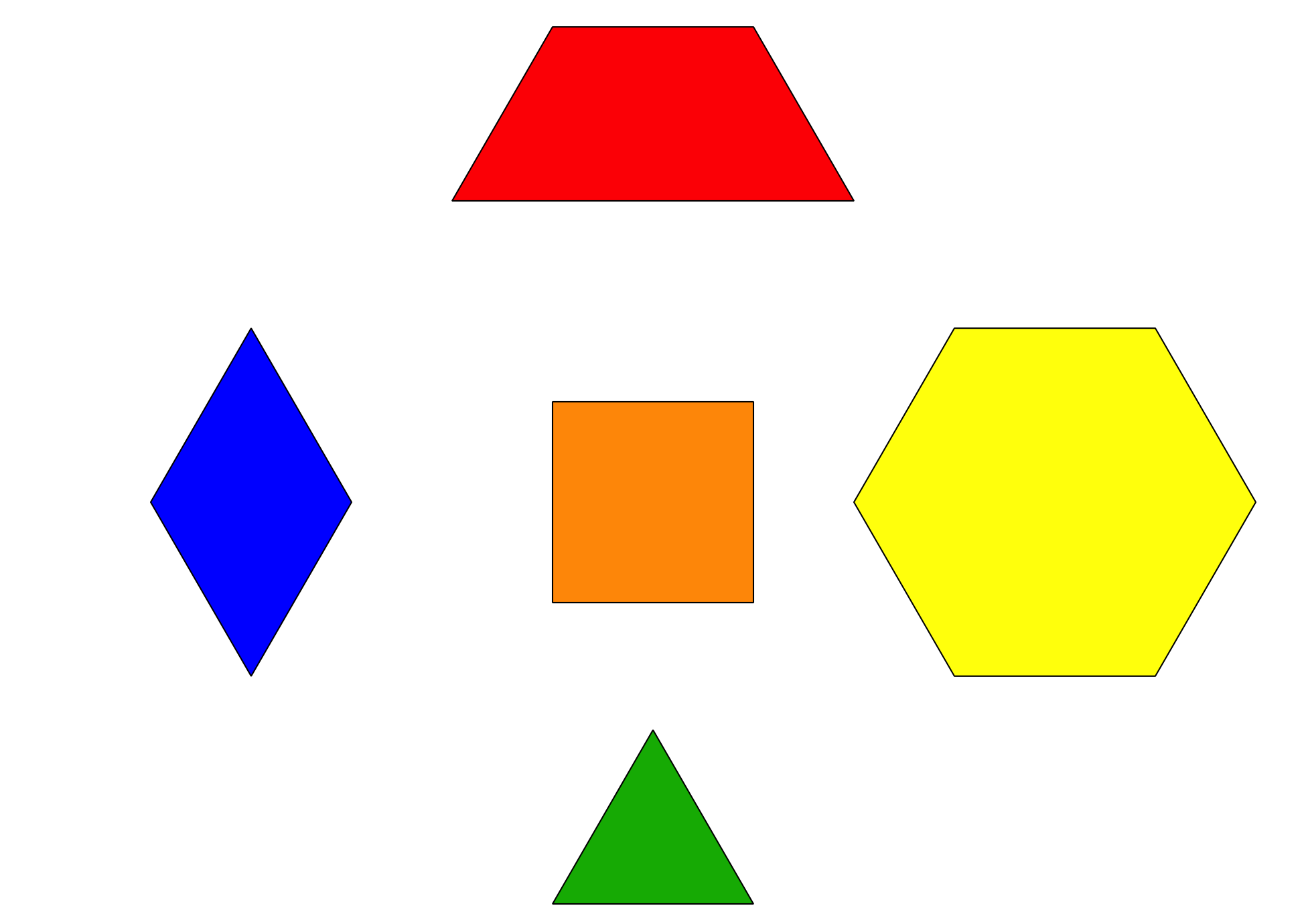 13.3: Centers: Choice TimeChoose a center.Match Mine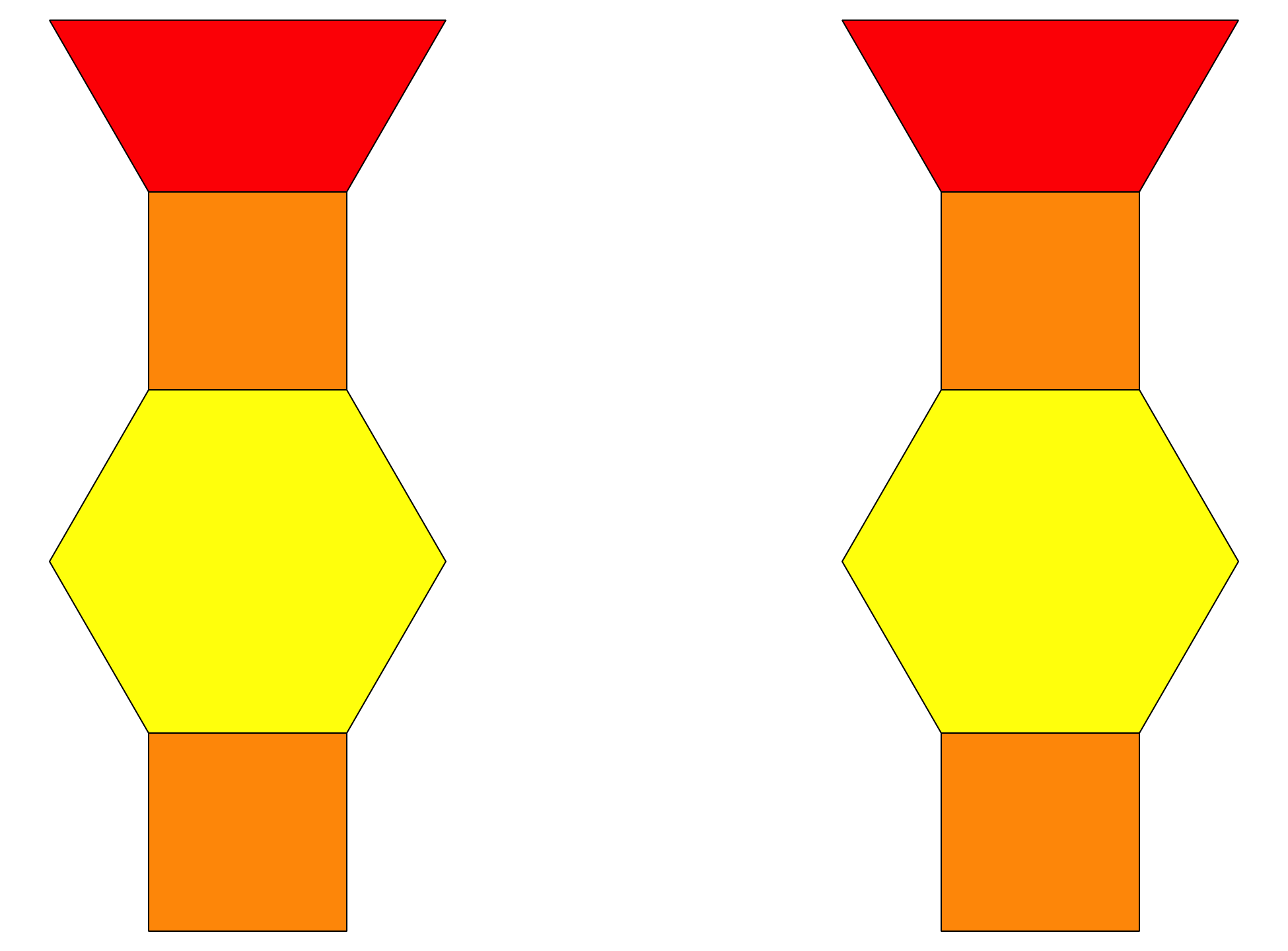 Geoblocks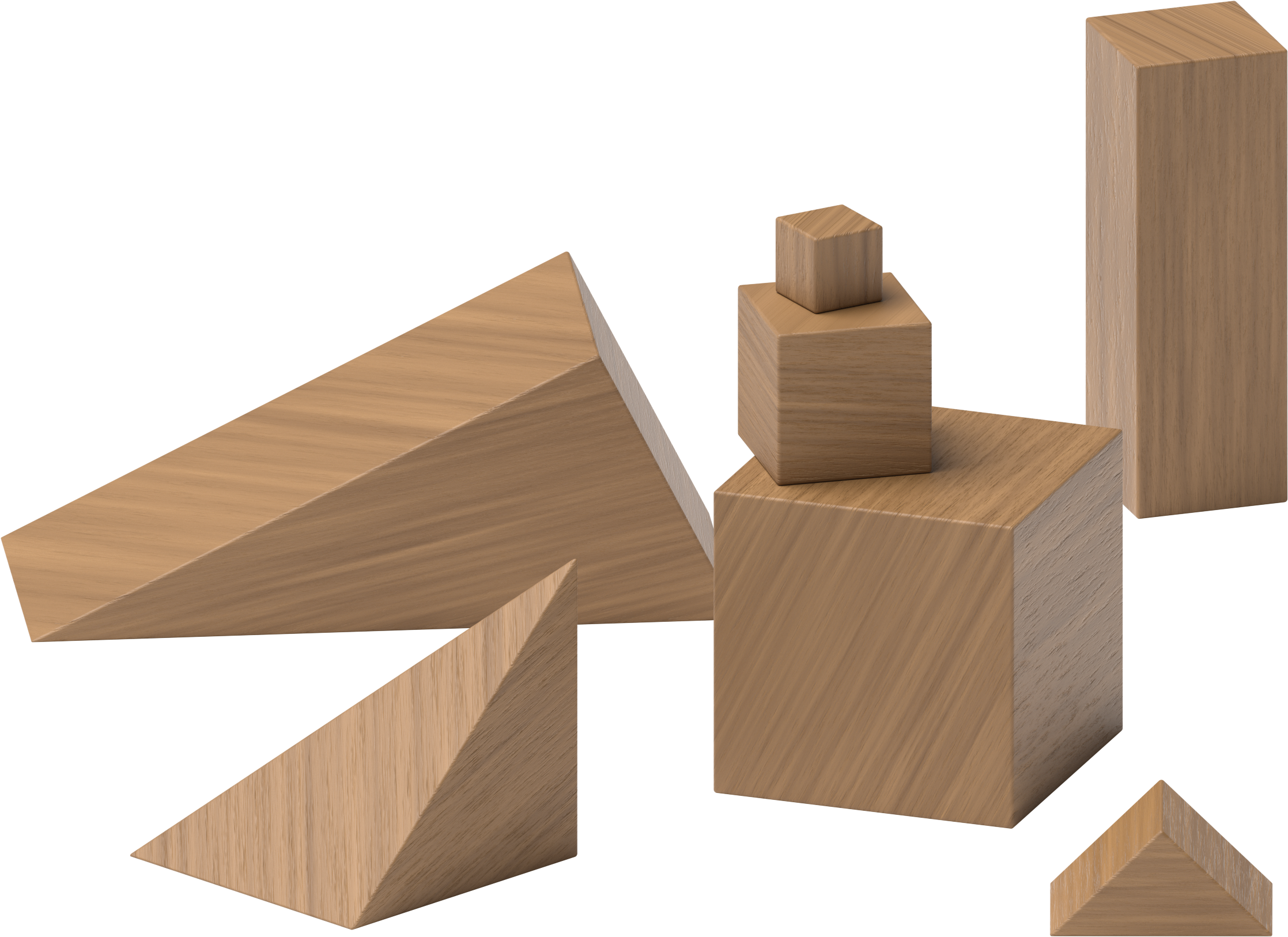 Build Shapes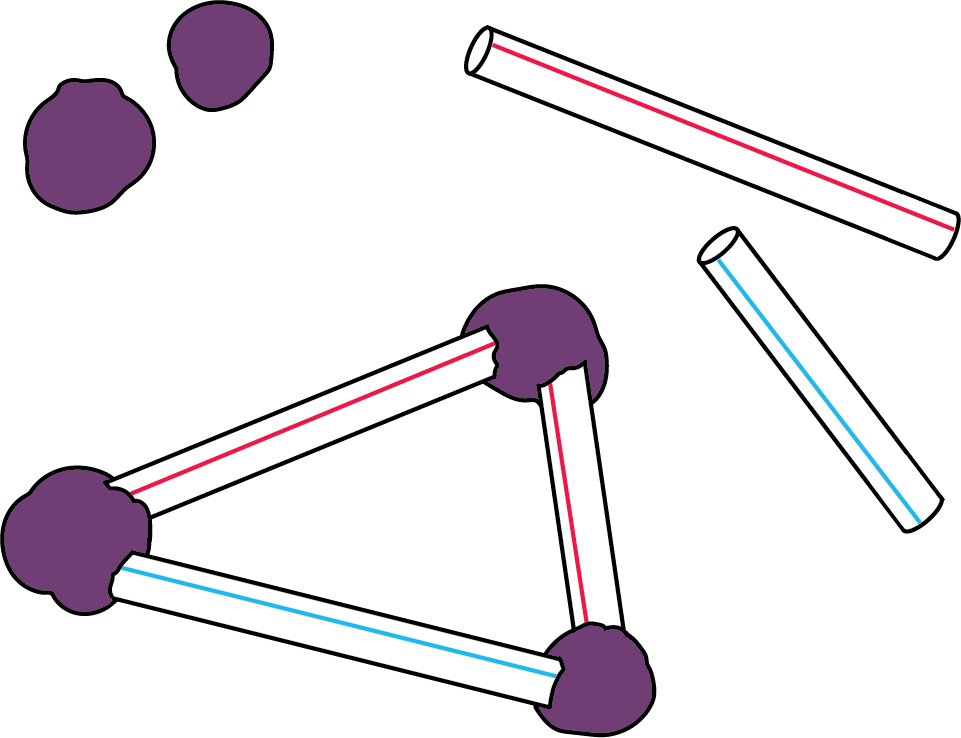 Pattern Blocks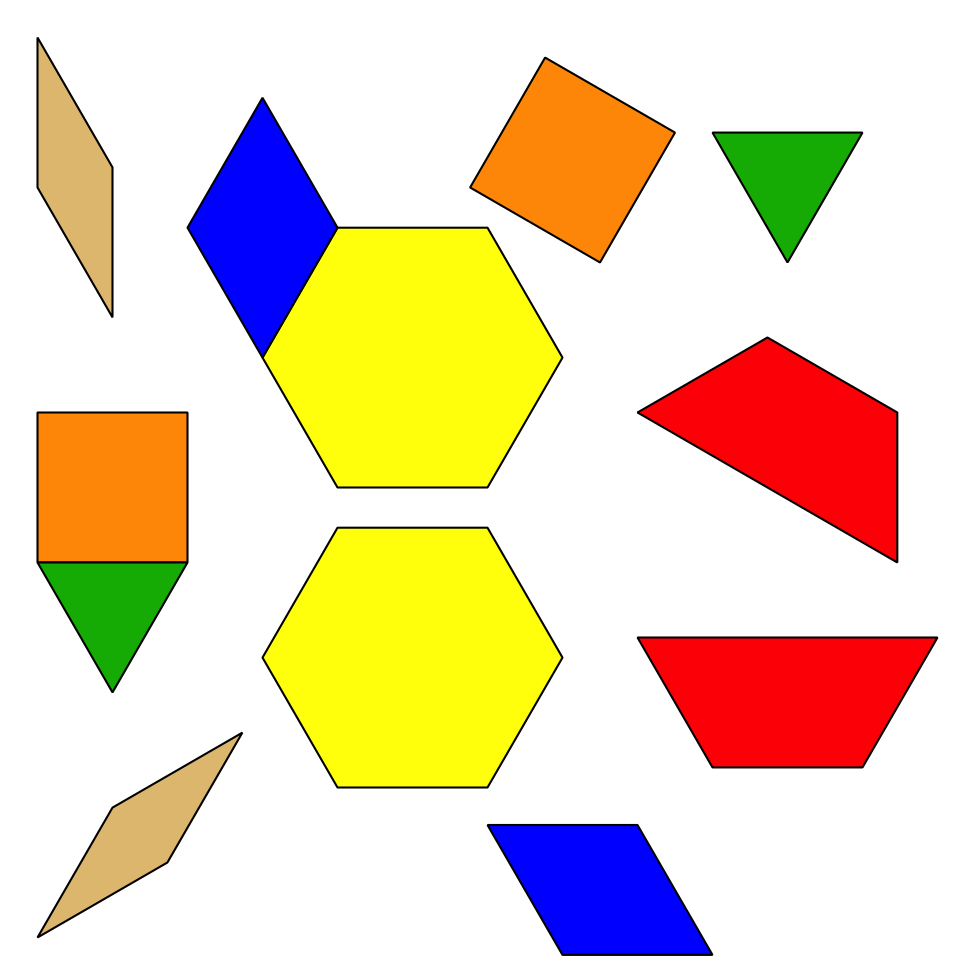 Less, Same, More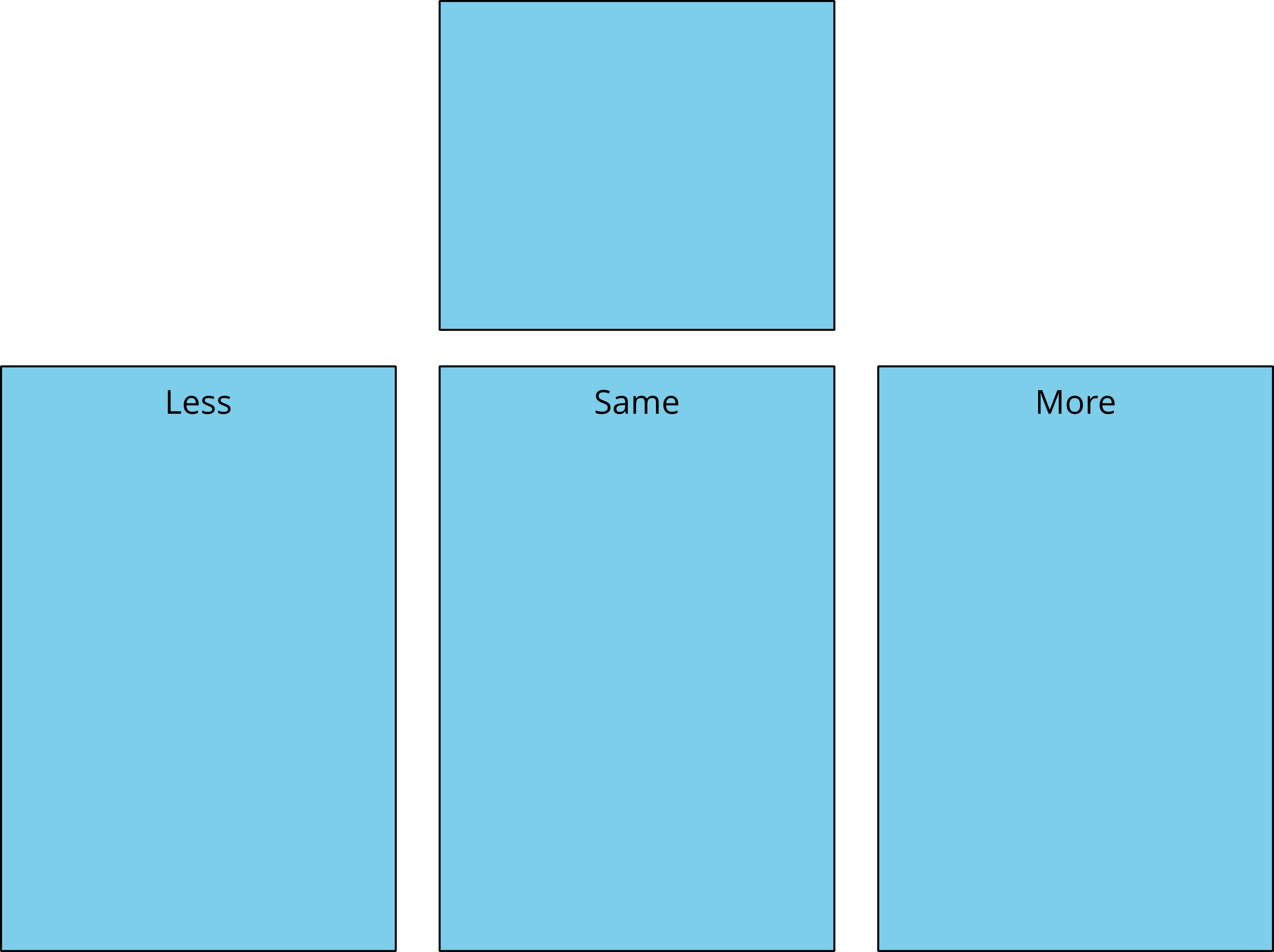 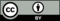 © CC BY 2021 Illustrative Mathematics®